Pressemitteilung 1.06/2015Titel: M12x1 Einbauflansche konfektionierbar- z.B. für den Einsatz in Hydraulik Motoren 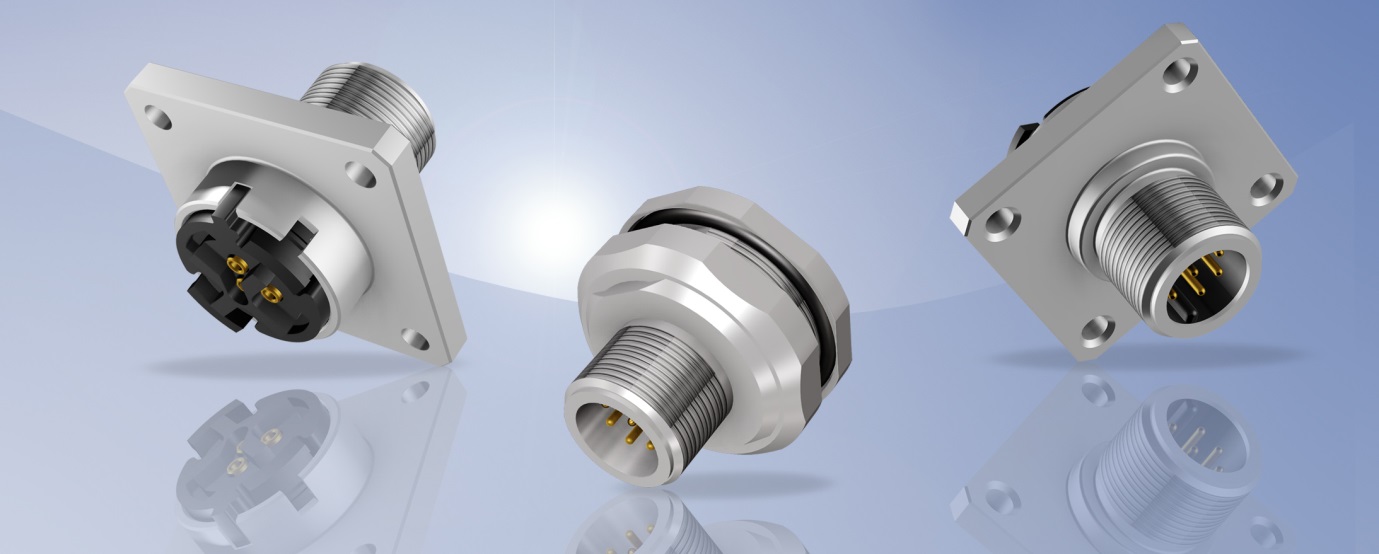 CONEC erweitert sein umfangreiches M12x1 Flanschproduktportfolio um eine konfektionierbare Variante. Individuelle Applikationen erfordern Flexibilität beim Geräteanschluss. Diese Anforderungen erfüllt der neue CONEC Flanschstecker M12x1.Der Anwender hat die Möglichkeit, das Flanschgehäuse von vorne („außen“) und die Kontakte und den Kontaktträger von der Innenseite zu montieren (Kombimontage). Dieses Konzept wird häufig bei der Herstellung von Motoren (Hydraulikmotoren) und Drehgebern angewendet.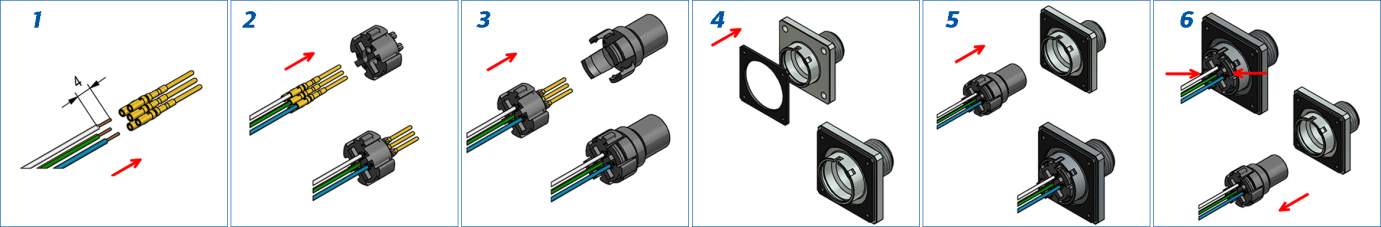 Durch die Codierung der Schlitze im hinteren Bereich (Vierkantgehäuse) ist eine Codierung von 8 x 45° möglich, so dass bei einem gewinkelten Gegenstecker die Wunschlage des Leitungsabgangs realisiert werden kann.Produktdetails:Pressekontakt: CONEC Elektronische Bauelemente GmbHKatja SchadeTel.: 02941/765-85Fax: 02941/765-65Ostenfeldmark 16D-59557 Lippstadtwww.conec.com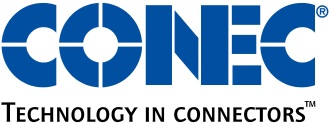 PolzahlCodierung AusführungBemessungs-spannung StrombelastbarkeitAnschluss-querschnittMontageartSchutzart*  in verschraubtem Zustand 4, 5, 8AStecker250 V [4-pol.]60 V [5-pol.]30 V [8-pol]4 A @ 40° [4-, 5-pol]2A @ 40°[8-pol.]max 0,5 mm² [4-,5-pol]max. 0,34 mm² [8-pol]Front-und Hinter-wandmontageIP67